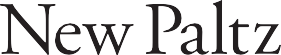 STATE U N IVE R S ITY OF N EW YOR KHuman Resources, Diversity & Inclusion Haggerty 601 • x 3171 • Fax: x 3956UUP STAFF PERFORMANCEPROGRAMReference: Appendix A-28 of the UUP AgreementEmployee Name   		 Immediate Supervisor   		 Budget Title   		 Date prepared          /         /  	Perf. Program for the period 		to		 Department						 Local Title 						 Date reviewed with employee 	/ 		/  	New Program	Previous Program Affirmed	Updated Performance ProgramObserved Strengths:Performance Objective: (Specifies the desired outcome or result of the work activity including a timeline and how you will measure success)Performance Objective:Performance Objective:Performance ObjectivePerformance Objective:Performance Objective:Performance Objective:and how you will measure success)Short-Term Performance Objective: (Goals to be accomplished during the next evaluation period including a timeline and how you will measure success)PERSONAL EFFECTIVENESS/SKILLS FOR SUCCESS:Please identify if the skill is Essential (E), Beneficial (B) or Not applicable (N) for performing the job functions of this individual’s role by circling the corresponding letter.JOB RELEVANCE	SKILL DESCRIPTIONE	B	N	Adaptability: Remaining Flexible and effective in time of challenge and changeE	B	N	Building Relationships: Collaborating effectively and motivating others to accomplish the goals of the UniversityE	B	N	Collegiality: Working with colleagues toward a common purpose—respecting each other’s abilities to work toward that purposeE	B	N	Communication: Listening and conveying information clearlyE	B	N	Conflict Management/Problem-Solving: Identifying problems and solutions; settling disputes in an equitable mannerE	B	N	Customer Service: Demonstrating respect, responsiveness and professionalism toward others, in accordance with New Paltz’s reputation for excellenceE	B	N	Ethics: Embracing ethical behavior in general and, specifically, adhering to New Paltz’s core values, as well as applicable federal,
state, and system rules and requirementsE	B	N	Flexibility: Willingness to change or compromiseE	B	N	Innovation: Ability to introduce new ideas; original and creative in thinkingE	B	N	Organizational Skills: Effectively organizing, planning, coordinating resources, and meeting deadlinesE	B	N	Risk Management: Effectively identifying and assessing exposure to risk within our system and determining how best to manage such situationsE	B	N	Supervision: Creating a climate of trust and mutual respect for employees; managing employee’s performance in alignment with the mission and goals of the department or unit and consistent with relevant policies and collective bargaining agreements; delegating authority appropriately, and managing resources effectively to provide the best service possible while enabling employees to achieve their work goalsE	B	N	Team-Building: Building trust with staff and other co-workersE	B	N	Valuing Diversity: Appreciating differences among all individualsE	B	N	Other:  	Secondary Sources: (Agencies, office, or individuals which will be involved with the performance of the employee and may affect the employee’s ability to achieve the stated objectives)Name:	 Name:	 Name:  	Title:	 Title:	 Title:   	Relationship:	 Relationship:	 Relationship:  	I have read and have had an opportunity to discuss the above performance program with my immediate supervisor. 		Date:   	Signature of Employee 		Date:   	Signature of SupervisorIf the supervisor and the employee do not concur on the performance program, the employee has the right to attach a statement within ten (10) working days of receipt of the performance program.Distribution: Original: Official Personnel File Copies: Employee, Immediate SupervisorSupervisory Relationships: (Individuals this employee supervises)Name:  	Title:Name:  	Title:Name:  	Title:Name:  	Title: